MSFA AY 2016-2017 AssessmentPhase 1: Assessment PlanLearning Outcome assessed: 1-3 Analytical Tools
Accounting Describe and interpret financial accounting concepts and measurements to (i) use financial statements and footnotes to analyze an investment valuation; ii) analyze a company’s liquidity, profitability, financial stability, solvency, and asset utilization; and iii) analyze the effects of alternative accounting methods and assumptions on firm valuation.Assessment Method: Midterm ExamTargeted performance, based on rubrics: 80% of students will score 22/30 (75%) on exam.Evaluation Process:Exam question with open-ended question. Rubric:Test keyCourse where learning outcome was assessed:67 students assessed.MSFA 714-40, Corporate FinanceEvaluator(s): Torben VoetmannPhase 2: Results Assessment and Planned Action
Results:The scores for problem 4 were as follows:87% of 67 students achieved a “satisfactory level” on test.Suggested Action:The instructor was very successful in helping students attain the targeted percentage in what is a fairly complex open-ended question. Instructor will continue to focus on developing student skills in the valuation area using applied word problems as a way to develop student skills with the underlying mathematical concepts.Phase 3: Closing the LoopWe note that this question requires students to use the concept of present value in a fairly sophisticated context. The improvement in proficiency percentage relative to LOS 1-1 tested earlier (the midterm) in this class shows that the course is working well. We will continue to monitor this in course development each year to ensure it continues.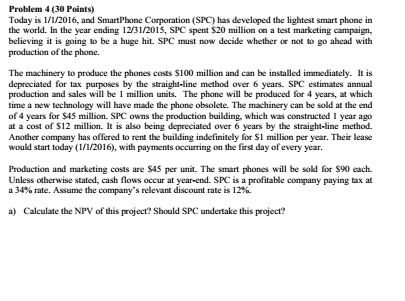 
27-30 (90%)
23-26 (77% or >)
<23 (<77%)39196